    Turnaj v MARIÁŠI   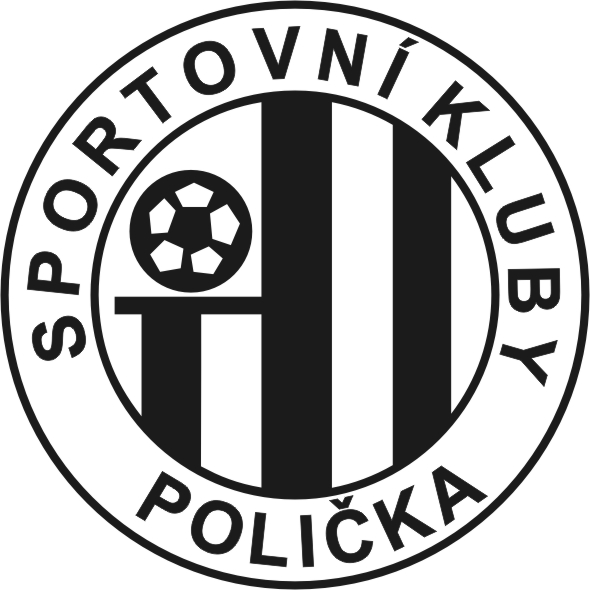 oddíl kopané Sportovní  kluby Polička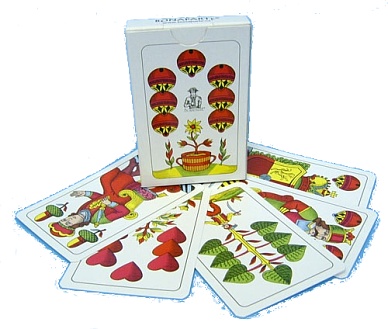 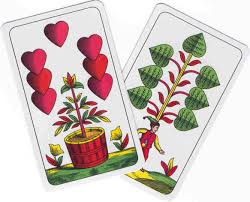 pořádá v SOBOTU 29. LISTOPADU 2014  4.ročník TURNAJE V MARIÁŠI Turnaj proběhne v Hospodě na fotbalovém stadionu.Maximální počet hráčů je 32.  Rezervace na tel. 737 257 395.Prezentace hráčů od 13:00 hodin.  Začátek turnaje ve 14:00 hodin.Startovné:  150,-Kč, 	Občerstvení zajištěno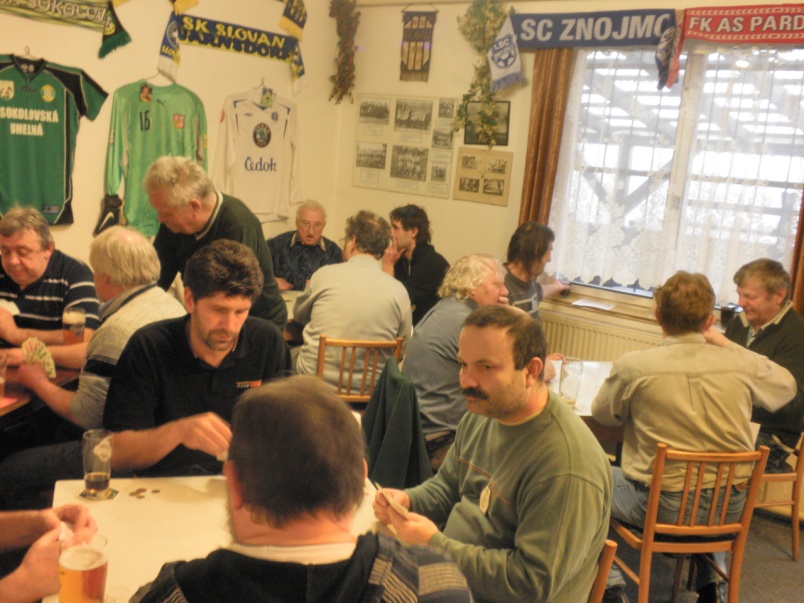 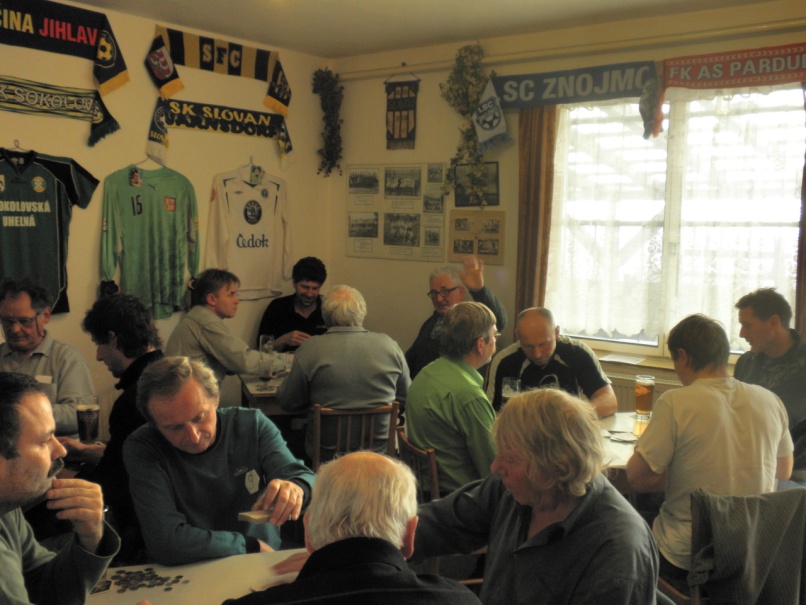     Turnaj v MARIÁŠI   oddíl kopané Sportovní  kluby Poličkapořádá v SOBOTU 29. LISTOPADU 2014  4.ročník TURNAJE V MARIÁŠI Turnaj proběhne v Hospodě na fotbalovém stadionu.Maximální počet hráčů je 32.  Rezervace na tel. 737 257 395.Prezentace hráčů od 13:00 hodin.  Začátek turnaje ve 14:00 hodin.Startovné:  150,-Kč, 	Občerstvení zajištěno